Topology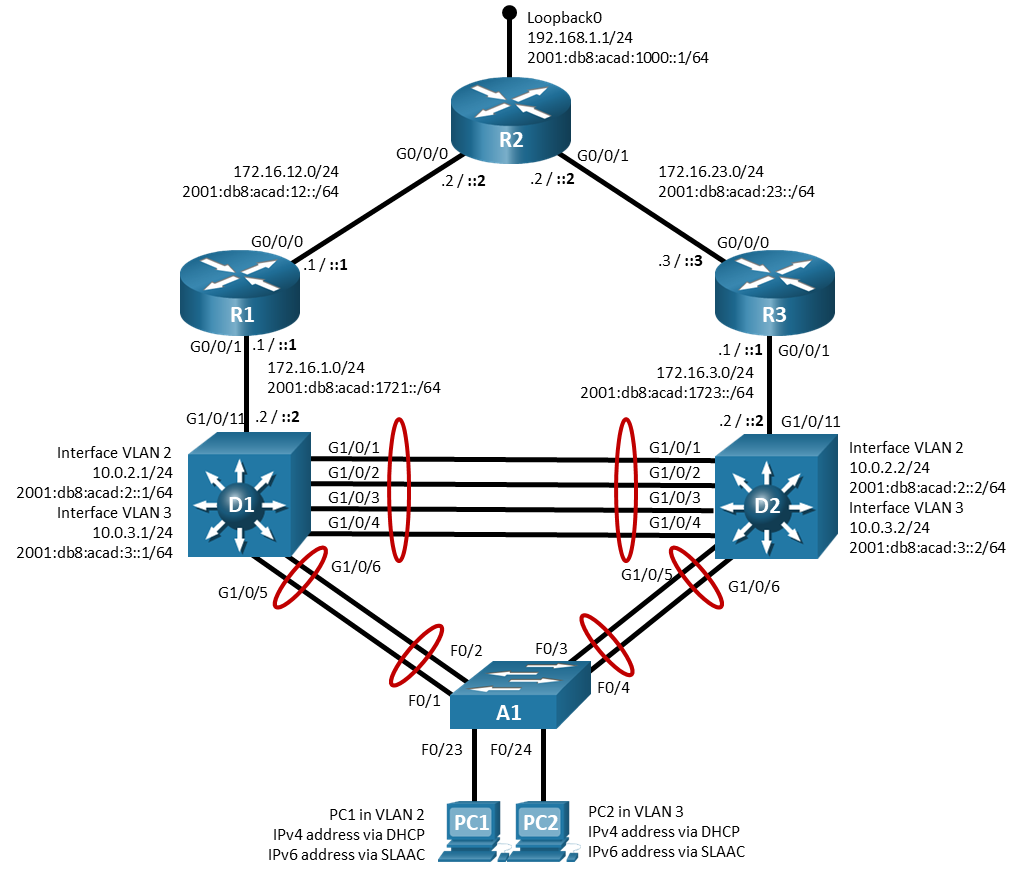 Addressing TableObjectivesPart 1: Build the Network and Configure Basic Device SettingsPart 2: Configure and Observe IP SLA OperationsPart 3: Configure and Observe HSRP IP SLA TrackingBackground / ScenarioCisco IP service level agreements (SLAs) allow users to monitor network performance between Cisco devices (switches or routers), or from a Cisco device to a remote IP device. Cisco IP SLAs can be applied to VoIP and video applications as well as monitoring end-to-end IP network performance.Note: This lab is an exercise in deploying and verifying IP SLAs and does not necessarily reflect networking best practices. The IP SLA itself is an additional task that must be performed by the switch CPU. A large number of intensive SLAs could create a significant burden on the CPU, possibly interfering with other switch functions and having detrimental impact on the overall device performance. Therefore, you should carefully evaluate the benefits of running IP SLAs. The CPU load should be monitored after the SLAs are deployed to verify that they do not stress the device’s CPU above safe limits.Note: The routers used with CCNP hands-on labs are Cisco 4221 with Cisco IOS XE Release 16.9.4 (universalk9 image). The switches used in the labs are Cisco Catalyst 3650s with Cisco IOS XE Release 16.9.4 (universalk9 image) and Cisco Catalyst 2960s with Cisco IOS Release 15.2(2) (lanbasek9 image). Other routers, switches, and Cisco IOS versions can be used. Depending on the model and Cisco IOS version, the commands available and the output produced might vary from what is shown in the labs. Refer to the Router Interface Summary Table at the end of the lab for the correct interface identifiers.Note: Make sure that the switches have been erased and have no startup configurations. If you are unsure, contact your instructor.Note: The default Switch Database Manager (SDM) template on a Catalyst 2960 does not support IPv6. You must change the default SDM template to the dual-ipv4-and-ipv6 default template using the sdm prefer dual-ipv4-and-ipv6 default global configuration command. Changing the template will require a reboot.Required Resources2 Routers (Cisco 4221 with Cisco IOS XE Release 16.9.4 universal image or comparable)2 Switches (Cisco 3650 with Cisco IOS XE Release 16.9.4 universal image or comparable)1 Switch (Cisco 2960 with Cisco IOS Release 15.2(2) lanbasek9 image or comparable)1 PC (Choice of operating system with a terminal emulation program installed)Console cables to configure the Cisco IOS devices via the console portsEthernet cables as shown in the topologyInstructionsBuild the Network and Configure Basic Device Settings and Interface AddressingIn Part 1, you will set up the network topology and configure basic settings and interface addressing.Cable the network as shown in the topology.Attach the devices as shown in the topology diagram, and cable as necessary.Configure basic settings for each switch.Console into each switch, enter global configuration mode, and apply the basic settings. The startup configurations for each device are provided below.Router R1hostname R1ipv6 unicast-routingno ip domain lookupbanner motd # R1, Implement IP SLA #line con 0 exec-timeout 0 0 logging synchronous exitline vty 0 4 privilege level 15 password cisco123 exec-timeout 0 0 logging synchronous login exitinterface g0/0/0 ip address 172.16.12.1 255.255.255.0 ipv6 address fe80::1:1 link-local ipv6 address 2001:db8:acad:12::1/64 no shutdown exitinterface g0/0/1 ip address 172.16.1.1 255.255.255.0 ipv6 address fe80::1:2 link-local ipv6 address 2001:db8:acad:1721::1/64 no shutdown exitrouter ospf 4 router-id 1.1.1.4 network 172.16.0.0 0.0.255.255 area 0 exitipv6 router ospf 6 router-id 1.1.1.6 exitinterface g0/0/0 ipv6 ospf 6 area 0 exitinterface g0/0/1 ipv6 ospf 6 area 0 exitendRouter R2hostname R2ipv6 unicast-routingno ip domain lookupbanner motd # R2, Implement IP SLA #line con 0 exec-timeout 0 0 logging synchronous exitline vty 0 4 privilege level 15 password cisco123 exec-timeout 0 0 logging synchronous login exitinterface g0/0/1 ip address 172.16.23.2 255.255.255.0 ipv6 address fe80::2:1 link-local ipv6 address 2001:db8:acad:23::2/64 no shutdown exitinterface g0/0/0 ip address 172.16.12.2 255.255.255.0 ipv6 address fe80::2:2 link-local ipv6 address 2001:db8:acad:12::2/64 no shutdown exitinterface loopback 0 ip address 192.168.1.1 255.255.255.0 ipv6 address fe80::2:3 link-local ipv6 address 2001:db8:acad:1000::1/64 ip ospf network point-to-point ipv6 ospf network point-to-point no shutdown exitrouter ospf 4 router-id 2.2.2.4 network 172.16.0.0 0.0.255.255 area 0 network 192.168.1.0 0.0.0.255 area 0 exitipv6 router ospf 6 router-id 2.2.2.6 exitinterface g0/0/0 ipv6  ospf 6 area 0 exitinterface g0/0/1 ipv6  ospf 6 area 0 exitinterface Loopback 0 ipv6  ospf 6 area 0 exitendRouter R3hostname R3ipv6 unicast-routingno ip domain lookupbanner motd # R3, Implement IP SLA #line con 0 exec-timeout 0 0 logging synchronous exitline vty 0 4 privilege level 15 password cisco123 exec-timeout 0 0 logging synchronous login exitinterface g0/0/0 ip address 172.16.23.3 255.255.255.0 ipv6 address fe80::3:1 link-local ipv6 address 2001:db8:acad:23::3/64 no shutdown exitinterface g0/0/1 ip address 172.16.3.1 255.255.255.0 ipv6 address fe80::3:2 link-local ipv6 address 2001:db8:acad:1723::1/64 no shutdown exitrouter ospf 4 router-id 3.3.3.4 network 172.16.0.0 0.0.255.255 area 0 exitipv6 router ospf 6 router-id 3.3.3.6 exitinterface g0/0/0 ipv6 ospf 6 area 0 exitinterface g0/0/1 ipv6 ospf 6 area 0 exitendSwitch D1hostname D1ip routingipv6 unicast-routingno ip domain lookupbanner motd # D1, Implement IP SLA #line con 0 exec-timeout 0 0 logging synchronous exitline vty 0 4 privilege level 15 password cisco123 exec-timeout 0 0 logging synchronous login exitinterface range g1/0/1-24, g1/1/1-4, g0/0 shutdown exitinterface range g1/0/1-6 switchport mode trunk no shutdown exitinterface range g1/0/1-4 channel-group 12 mode active exitinterface range g1/0/5-6 channel-group 1 mode active exitinterface g1/0/11 no switchport ip address 172.16.1.2 255.255.255.0 ipv6 address fe80::d1:1 link-local ipv6 address 2001:db8:acad:1721::2/64 no shutdown exitvlan 2 name SECOND_VLAN exitvlan 3 name THIRD_VLAN exitspanning-tree vlan 2 root primaryspanning-tree vlan 3 root secondaryinterface vlan 2 ip address 10.0.2.1 255.255.255.0 ipv6 address fe80::d1:2 link-local ipv6 address 2001:db8:acad:2::1/64 no shutdown exitinterface vlan 3 ip address 10.0.3.1 255.255.255.0 ipv6 address fe80::d1:3 link-local ipv6 address 2001:db8:acad:3::1/64 no shutdown exitinterface vlan 2 standby version 2 standby 2 ip 10.0.2.254 standby 2 priority 150 standby 2 preempt standby 26 ipv6 autoconfig standby 26 priority 150 standby 26 preempt exitinterface vlan 3 standby version 2 standby 3 ip 10.0.3.254 standby 3 preempt standby 36 ipv6 autoconfig standby 36 preempt exitrouter ospf 4 router-id 0.13.1.4 network 172.16.1.0 0.0.0.255 area 0 network 10.0.0.0 0.0.255.255 area 0 passive-interface vlan 2 passive-interface vlan 3 exitipv6 router ospf 6 router-id 0.13.1.6 passive-interface vlan 2 passive-interface vlan 3 exitinterface g1/0/11 ipv6 ospf 6 area 0 exitinterface vlan 2 ipv6 ospf 6 area 0 exitinterface vlan 3 ipv6 ospf 6 area 0 exitip dhcp excluded-address 10.0.2.1 10.0.2.5ip dhcp excluded-address 10.0.2.128 10.0.2.254ip dhcp pool SECOND_VLAN_DHCP_POOL network 10.0.2.0 255.255.255.0 default-router 10.0.2.254 exitip dhcp excluded-address 10.0.3.1 10.0.3.128ip dhcp excluded-address 10.0.3.254ip dhcp pool THIRD_VLAN_DHCP_POOL network 10.0.3.0 255.255.255.0 default-router 10.0.3.254 exitendSwitch D2hostname D2ip routingipv6 unicast-routingno ip domain lookupbanner motd # D2, Implement IP SLA #line con 0 exec-timeout 0 0 logging synchronous exitline vty 0 4 privilege level 15 password cisco123 exec-timeout 0 0 logging synchronous login exitinterface range g1/0/1-24, g1/1/1-4, g0/0 shutdown exitinterface range g1/0/1-6 switchport mode trunk no shutdown exitinterface range g1/0/1-4 channel-group 12 mode active exitinterface range g1/0/5-6 channel-group 2 mode active exitinterface g1/0/11 no switchport ip address 172.16.3.2 255.255.255.0 ipv6 address fe80::d2:1 link-local ipv6 address 2001:db8:acad:1723::2/64 no shutdown exitvlan 2 name SECOND_VLAN exitvlan 3 name THIRD_VLAN exitspanning-tree vlan 2 root secondaryspanning-tree vlan 3 root primaryinterface vlan 2 ip address 10.0.2.2 255.255.255.0 ipv6 address fe80::d2:2 link-local ipv6 address 2001:db8:acad:2::2/64 no shutdown exitinterface vlan 3 ip address 10.0.3.2 255.255.255.0 ipv6 address fe80::d2:3 link-local ipv6 address 2001:db8:acad:3::2/64 no shutdown exitinterface vlan 2 standby version 2 standby 2 ip 10.0.2.254 standby 2 preempt standby 26 ipv6 autoconfig standby 26 preempt exitinterface vlan 3 standby version 2 standby 3 ip 10.0.3.254 standby 3 priority 150 standby 3 preempt standby 36 ipv6 autoconfig standby 36 priority 150 standby 36 preempt exitrouter ospf 4 router-id 0.13.2.4 network 172.16.3.0 0.0.0.255 area 0 network 10.0.0.0 0.0.255.255 area 0 passive-interface vlan 2 passive-interface vlan 3 exitipv6 router ospf 6 router-id 0.13.2.6 passive-interface vlan 2 passive-interface vlan 3 exitinterface g1/0/11 ipv6 ospf 6 area 0 exitinterface vlan 2 ipv6 ospf 6 area 0 exitinterface vlan 3 ipv6 ospf 6 area 0 exitip dhcp excluded-address 10.0.2.1 10.0.2.128ip dhcp excluded-address 10.0.2.254ip dhcp pool SECOND_VLAN_DHCP_POOL network 10.0.2.0 255.255.255.0 default-router 10.0.2.254 exitip dhcp excluded-address 10.0.3.1 10.0.3.5ip dhcp excluded-address 10.0.3.128 10.0.3.254ip dhcp pool THIRD_VLAN_DHCP_POOL network 10.0.3.0 255.255.255.0 default-router 10.0.3.254 exitendSwitch A1hostname A1no ip domain lookupbanner motd # A1, Implement IP SLA #line con 0 exec-timeout 0 0 logging synchronous exitline vty 0 4 privilege level 15 password cisco123 exec-timeout 0 0 logging synchronous login exitinterface range f0/1-24, g0/1-2 shutdown exitinterface range f0/1-4 switchport mode trunk no shutdown exitinterface range f0/1-2 channel-group 1 mode active exitinterface range f0/3-4 channel-group 2 mode active exitvlan 2 name SECOND_VLAN exitvlan 3 name THIRD_VLAN exitinterface f0/23 switchport mode access switchport access vlan 2 spanning-tree portfast no shutdown exitinterface f0/24 switchport mode access switchport access vlan 3 spanning-tree portfast no shutdown exitinterface vlan 2 ip address 10.0.2.3 255.255.255.0 ipv6 address fe80::a1:1 link-local ipv6 address 2001:db8:acad:2::3/64 no shutdown exitip default-gateway 10.0.2.254endSet the clock on each switch to UTC time.Save the running configuration to startup-config.Configure the PCs for network connectivity.Configure PC1 and PC2 for DHCP and SLAAC.Configure and Observe IP SLA OperationsIn Part 2 you will configure and observe IP SLA operations. The SLA itself is simply a testing mechanism. Our example will test for simple reachability with an ICMP echo, but SLAs can do a lot more with many other protocols.For now, all you will do is configure and schedule the IP SLAs and then query their status. This way you see the SLA operation separate from any application it might be used for.Create IP SLAs on switch D1.Create IP SLA 4 using the command ip sla 4. The number 4 is locally significant and could be any number between 1 and 2147483647.Open configuration windowD1(config)# ip sla 4Configure IP SLA 4 to send an icmp-echo to the IPv4 address 192.168.1.1 and set the frequency for the ping to be every 15 seconds.D1(config-ip-sla)# icmp-echo 192.168.1.1D1(config-ip-sla-echo)# frequency 15D1(config-ip-sla-echo)# exitCreate IP SLA 6.D1(config)# ip sla 6Configure IP SLA 6 to send an icmp-echo to the IPv4 address 2001:db8:acad:1000::1 and set the frequency for the ping to be every 15 seconds.D1(config-ip-sla)# icmp-echo 2001:db8:acad:1000::1D1(config-ip-sla-echo)# frequency 15D1(config-ip-sla-echo)# exitUse the ip sla schedule command to configure both SLA 4 and SLA 6 with a life of forever and to start immediately.D1(config)# ip sla schedule 4 life forever start-time nowD1(config)# ip sla schedule 6 life forever start-time nowObserve IP SLA operation.Issue the command show ip sla summary to see a summarized status of the SLAs now that you have scheduled them.D1# show ip sla summaryIPSLAs Latest Operation SummaryCodes: * active, ^ inactive, ~ pendingAll Stats are in milliseconds. Stats with u are in microsecondsID           Type        Destination       Stats       Return      Last                                                       Code        Run -----------------------------------------------------------------------*4           icmp-echo   192.168.1.1       RTT=2       OK          12 seconds ago*6           icmp-echo   2001:DB8:ACAD:100 RTT=1       OK          12 seconds ago                         0::1                                                    To test and see what response the SLAs give in a failure, issue the shutdown command on R1 interface G0/0/0, then issue the show ip sla summary command again.D1# show ip sla summaryIPSLAs Latest Operation SummaryCodes: * active, ^ inactive, ~ pendingAll Stats are in milliseconds. Stats with u are in microsecondsID           Type        Destination       Stats       Return      Last                                                       Code        Run -----------------------------------------------------------------------*4           icmp-echo   192.168.1.1       -           Timeout     8 seconds ago*6           icmp-echo   2001:DB8:ACAD:100 -           Timeout     8 seconds ago                         0::1                                                   Issue the command show ip sla configuration 4 to see details on IP SLA 4.D1# show ip sla configuration 4IP SLAs Infrastructure Engine-IIIEntry number: 4Owner: Tag: Operation timeout (milliseconds): 5000Type of operation to perform: icmp-echoTarget address/Source address: 192.168.1.1/0.0.0.0Type Of Service parameter: 0x0Request size (ARR data portion): 28Data pattern: 0xABCDABCDVerify data: NoVrf Name: Schedule:   Operation frequency (seconds): 15  (not considered if randomly scheduled)   Next Scheduled Start Time: Start Time already passed   Group Scheduled : FALSE   Randomly Scheduled : FALSE   Life (seconds): Forever   Entry Ageout (seconds): never   Recurring (Starting Everyday): FALSE   Status of entry (SNMP RowStatus): ActiveThreshold (milliseconds): 5000Distribution Statistics:   Number of statistic hours kept: 2   Number of statistic distribution buckets kept: 1   Statistic distribution interval (milliseconds): 20Enhanced History:History Statistics:   Number of history Lives kept: 0   Number of history Buckets kept: 15   History Filter Type: NoneIssue the command show ip sla statistics 4 to examine statistical information on this IP SLA.D1# show ip sla statistics 4IPSLAs Latest Operation StatisticsIPSLA operation id: 4        Latest RTT: NoConnection/Busy/TimeoutLatest operation start time: 19:04:46 UTC Fri Feb 7 2020Latest operation return code: TimeoutNumber of successes: 14Number of failures: 7Operation time to live: ForeverClose configuration windowIssue the no shutdown command on R1 interface G0/0/0.Configure the same IP SLAs on Switch D2. Verify them in the same manner, issuing the shutdown command on R3 interface G0/0/0. When you have verified that SLA is tracking reachability to R2 interface Loopback 0, issue the no shutdown command on R3 interface G0/0/0.Configure and Observe HSRP IP SLA TrackingIn this part, we will put the IP SLAs that you created into use, and you can see how they work. In this case, our network is operational and HSRP is providing first-hop redundancy. HSRP will react to a directly connected interface that is failing or coming online, as you saw in the tracking section of the HSRP lab. But what if there is an indirect link failure that makes the active HSRP router less desirable? The IP SLA will allow us to handle this scenario. For this example, we will treat R2 interface Loopback 0 as a critical entity on the internet, like a DNS server. The organizational policy is that if that DNS server is not reachable from the gateway, the gateway should not be used.Verify HSRPv2 is operational.Verify that HSRP is active and operating on Switch D1 with the show standby brief command.Open configuration windowD1# show standby brief                     P indicates configured to preempt.                     |Interface   Grp  Pri P State   Active          Standby         Virtual IPVl2         2    150 P Active  local           10.0.2.2        10.0.2.254Vl2         26   150 P Active  local           FE80::D2:2      FE80::5:73FF:FEA0:1AVl3         3    100 P Standby 10.0.3.2        local           10.0.3.254Vl3         36   100 P Standby FE80::D2:3      local           FE80::5:73FF:FEA0:24As you can see from the output, switch D1 is the active virtual router for VLAN 2 and the standby for VLAN 3 for both IPv4 and IPv6.From PC1, start a continuous ping to 192.168.1.1.On D1, issue the shutdown command on interface VLAN 2. You should see that HSRP fails over to D2 as the Active Virtual Router for VLAN 2, and the pings continue to succeed. When verified, issue the no shutdown command on switch D1 interface VLAN 2.From PC2, start a continuous ping to 192.168.1.1.On D2, issue the shutdown command on interface VLAN 3. You should see that HSRP fails over to D1 as the Active Virtual Router for VLAN 3, and the pings continue to succeed. When verified, issue the no shutdown command on switch D2 interface VLAN 3.Now issue the shutdown command on R1 interface G0/0/0 and R3 interface G0/0/0. Note that there is no impact on either D1 or D2 regarding HSRP, and the pings start failing. Stop the continuous pings on PC1 and PC2 and issue the no shutdown command on R1 interface G0/0/0 and R3 interface G0/0/0.Reconfigure HSRP to use the IP SLA.Create a track object using the command track [number] ip sla [sla number].D1(config)# track 4 ip sla 4Set the delay timers. These are used to help manage changes on flapping links. In this case, R2 interface Loopback 0 is known to D1 and D2 via OSPF, so the delay needs to take OSPF timers into account. The command is setting the SLA up so that it will wait a period of time after the first failed SLA to make sure it is actually down, and it will wait a period of time after it appears to be returned to operation to be sure it is actually operating.D1(config-track)# delay down 45 up 20D1(config-track)# exitConfigure track 6 to pay attention to IP SLA 6 with the same delay values.D1(config)# track 6 ip sla 6D1(config-track)# delay down 45 up 20D1(config-track)# exitNow that the IP SLAs are being tracked, we must associate the status of the track with the HSRP group. This is done on the VLAN interface using the standby [group] track [track number] command. As a part of that command, add a decrement value, which will drop the interface’s HSRP priority should the IP SLA fail.D1(config)# interface vlan 2D1(config-if)# standby 2 track 4 decrement 60D1(config-if)# standby 26 track 4 decrement 60D1(config-if)# exitD1(config)# interface vlan 3D1(config-if)# standby 3 track 4 decrement 60D1(config-if)# standby 36 track 4 decrement 60D1(config-if)# exitClose configuration windowRepeat the same commands on D2 so that HSRP is tracking IP SLAs there as well.Open configuration windowD2(config)# track 4 ip sla 4D2(config-track)# delay down 45 up 20D2(config-track)# exitD2(config)# track 6 ip sla 6D2(config-track)# delay down 45 up 20D2(config-track)# exitD2(config)# interface vlan 2D2(config-if)# standby 2 track 4 decrement 60D2(config-if)# standby 26 track 4 decrement 60D2(config-if)# exitD2(config)# interface vlan 3D2(config-if)# standby 3 track 4 decrement 60D2(config-if)# standby 36 track 4 decrement 60D2(config-if)# exitClose configuration windowObserve and validate HSRPv2 operation with IP SLAs.On PC1, start a continuous ping to 192.168.1.1.On R1, shutdown interface G0/0/0.After about 45 seconds, you should see that HSRP fails over for VLAN 2 from switch D1 to switch D2, and pings from PC1 work again.Issue the no shutdown command on R1 interface G0/0/0.Switch D1 takes over again as the Active Virtual Router for VLAN 2, and the host is still able to ping 192.168.1.1.Stop the continuous ping running on PC1.Router Interface Summary TableNote: To find out how the router is configured, look at the interfaces to identify the type of router and how many interfaces the router has. There is no way to effectively list all the combinations of configurations for each router class. This table includes identifiers for the possible combinations of Ethernet and Serial interfaces in the device. The table does not include any other type of interface, even though a specific router may contain one. An example of this might be an ISDN BRI interface. The string in parenthesis is the legal abbreviation that can be used in Cisco IOS commands to represent the interface.End of documentDeviceInterfaceIPv4 Address/MaskIPv6 Address/PrefixIPv6 Link LocalR1G0/0/0172.16.12.1/242001:db8:acad:12::1/64fe80::1:1R1G0/0/1172.16.1.1/242001:db8:acad:1721::1/64fe80::1:2R2G0/0/0172.16.12.2/242001:db8:acad:12::2/64fe80::2:1R2G0/0/1172.16.24.2/242001:db8:acad:23::2/64fe80::2:2R2Loopback 0192.168.1.1/242001:db8:acad:1000::1/64fe80::2:3R3G0/0/0172.16.23.3/242001:db8:acad:23::3/64fe80::3:1R3G0/0/1172.16.3.1/242001:db8:acad:1723::1/64fe80::3:2D1G1/0/11172.16.1.2/242001:db8:acad:1721::2/64fe80::d1:1D1VLAN 210.0.2.1/242001:db8:acad:2::1/64fe80::d1:2D1VLAN 310.0.3.1/242001:db8:acad:3::1/64fe80::d1:3D2G1/0/11172.16.3.2/242001:db8:acad:23::3/64fe80::d2:1D2VLAN 210.0.2.2/242001:db8:acad:2::2/64fe80::d2:2D2VLAN 310.0.3.2/242001:db8:acad:3::2/64fe80::d2:3A1VLAN 210.0.2.3/242001:db8:acad:2::3/64fe80::a1:1PC 1NICDHCPSLAACEUI-64PC 2NICDHCPSLAACEUI-64Router ModelEthernet Interface #1Ethernet Interface #2Serial Interface #1Serial Interface #21800Fast Ethernet 0/0 (F0/0)Fast Ethernet 0/1 (F0/1)Serial 0/0/0 (S0/0/0)Serial 0/0/1 (S0/0/1)1900Gigabit Ethernet 0/0 (G0/0)Gigabit Ethernet 0/1 (G0/1)Serial 0/0/0 (S0/0/0)Serial 0/0/1 (S0/0/1)2801Fast Ethernet 0/0 (F0/0)Fast Ethernet 0/1 (F0/1)Serial 0/1/0 (S0/1/0)Serial 0/1/1 (S0/1/1)2811Fast Ethernet 0/0 (F0/0)Fast Ethernet 0/1 (F0/1)Serial 0/0/0 (S0/0/0)Serial 0/0/1 (S0/0/1)2900Gigabit Ethernet 0/0 (G0/0)Gigabit Ethernet 0/1 (G0/1)Serial 0/0/0 (S0/0/0)Serial 0/0/1 (S0/0/1)4221Gigabit Ethernet 0/0/0 (G0/0/0)Gigabit Ethernet 0/0/1 (G0/0/1)Serial 0/1/0 (S0/1/0)Serial 0/1/1 (S0/1/1)4300Gigabit Ethernet 0/0/0 (G0/0/0)Gigabit Ethernet 0/0/1 (G0/0/1)Serial 0/1/0 (S0/1/0)Serial 0/1/1 (S0/1/1)